105年環境教育影片片單編號片名(時數)領域內容大綱1心靈勇氣(106分鐘)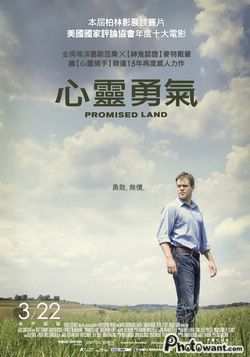 學校及社會環境教育從小在農場長大的史提夫巴特勒（麥特戴蒙 飾）是一名天然氣能源開發公司的王牌業務員，他與資深業務蘇湯普遜（法蘭西絲麥朵曼 飾）搭檔，被公司派往一個寧靜鄉村－麥金利小鎮，欲說服當地居民將土地開採權賣給能源公司，幫助鎮民紓困因受到金融風暴重挫、百業蕭條的生活。此時，備受敬重的資深教師法蘭克葉慈（哈爾霍爾布魯克 飾），在說明會上主張呼籲鎮民關切這個開採案的利弊，而環保人士達斯汀諾貝爾（約翰卡拉辛斯基 飾）也隨後抵達鎮上，揭發整個事件背後不為人知的驚人真相…。原本一面倒的開採案，突然陷入膠著，鎮民開始恐慌家園的安全問題，正面衝突一觸即發！史提夫與蘇於是決定長期抗戰，但卻在一步步遊說居民的過程中，內心漸漸產生了變化，甚至開始懷疑起自己的良知…！2瓦力(98分鐘)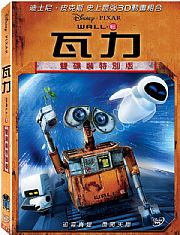 學校及社會環境教育動畫裡描述好幾百年以後，地球的垃圾堆積如山，污染嚴重，人類紛紛移居到外太空居住。有一天，人類留下機器人瓦力在地球打掃環境，希望有一天地球環境變好之後，人類能夠再回來地球定居。 後來人類派了另一位女性機器人--伊芙來查看整個地球 環境，這位好比機器人中的第一名模，外型閃閃動人，而純樸的瓦力當然也對她相當的傾心，迫不及待要把自己的好康收藏與她分享…他們倆會發生什麼樣的故事呢？3KANO(185分鐘)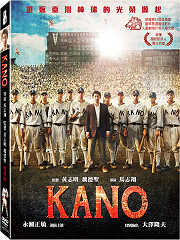 文化保存1931年，臺灣出現了一支充滿傳奇性的野球隊震撼了日本球壇，也奠定了臺灣棒球在歷史上的地位。他們是來自臺灣第一所農林學校—KANO嘉義農林的野球隊。嘉農野球隊成立之初，原本只是用棒球來強身健體的社團，直到充滿神秘感的日本教練—近藤兵太郎出現。在近藤選材不分人種的精神，綜合了日本人善防守、漢人打擊強、原住民跑得快的優勢及斯巴達式訓練下，讓嘉農野球隊對由一支從未贏得任何一場比賽的散漫球隊漸漸的脫胎換骨，一路過關斬將打進日本甲子園。然而，來到夢想的頂端，真正的挑戰才正要開始…4我們的島：能源時代(60分鐘*2集)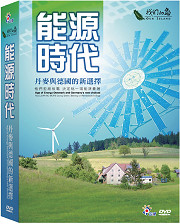 氣候變遷歷經將近40年的核能論戰，德國正式宣示，2022年要跟核電說再見！德國透過立法，逐步走向非核，這樣的選擇是因為核災，曾經­與他們擦身而過，1986年前蘇聯發生了，車諾比核電廠爆炸事件，遠在一兩千公里外的德國，也受到了輻射塵影響，輻射污染的恐懼­，至今還深深烙印在許多德國人的心中。到底用過核燃料要何處去，全世界使用核能發電的國家，都傷透腦筋，德國至今都還沒有找到核廢料的最終處置廠，只能設置暫時的貯存中心，或在核電廠內自行存放。再觀看丹麥，堅持不要核能發電，又認為化石燃料不可靠，只能選擇再生能源，預計在2050年以後，不再使用化石燃料，全國所需能源將100%來自潔淨的綠色能源，丹麥如何又能如何辦到？5夢想海洋(89分鐘)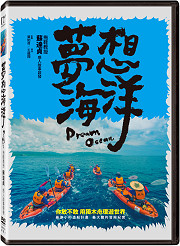 自然保育蘇達貞，海洋學者，一雙拖鞋行遍天下，為了推廣親海愛海教育，將全數財產信託出去成立基金會，夢想打造一艘小船環遊世界。他以實際行動親近海洋，計劃從台灣出發到日本沖繩，轉往關島、夏威夷…一路划到舊金山！本片紀錄蘇教授如何帶領16位年輕人，從訓練到準備啟航沖繩島的首發尋夢歷程。但想當個海上背包客的願望，在台灣這個島國卻充滿爭議與挑戰！當全世界都看衰，他們能成就最壯闊的海洋之夢嗎？6福爾摩沙的指環：與大自然的對話(180分鐘)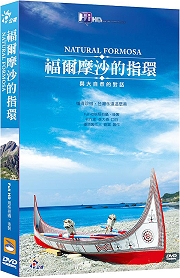 學校及社會環境教育所羅門王因為擁有一只指環這只魔戒能讓所羅門王與鳥、獸、蟲、魚及大自然交談大自然的真相充滿了令人著迷、又使人敬畏的美越是深入探究每一個細節、每一處特點，就越能發現它的美對大自然知道越多，就會更深刻、更持久地為它迷人的真相所感動7薩爾加多的凝視(110分鐘)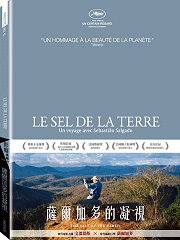 自然保育萬頭鑽動的巴西礦坑、蒼翠蓊鬱的印尼叢林、東西伯利亞海北方的荒涼小島；足跡遍佈全球， 四十年來從未停下腳步，透過他的黑白鏡頭，巴西紀實攝影大師塞巴斯提安薩爾加多，在一張張照片中，所凝視的不只是人煙罕至的世外奇景，也是活在貧窮、疾病與剝削之下的芸芸眾生百態。 自身也深諳攝影的德國導演文溫德斯，醉心於薩爾加多的攝影美學已有二十五年之久，終於如願與薩爾加多長子朱利安諾聯手執導，甚至親自在幕後獻聲配音。片中在追尋薩爾加多一路走來的成長過程、創作軌跡與家庭婚姻之餘，兩人也收拾好行囊、帶上攝影機，跟隨著薩爾加多的「創世紀」計劃，一同踏上前往世界盡頭的旅程，探索在人類永無止境的擴張開發之前，地球最赤裸原始的面貌。